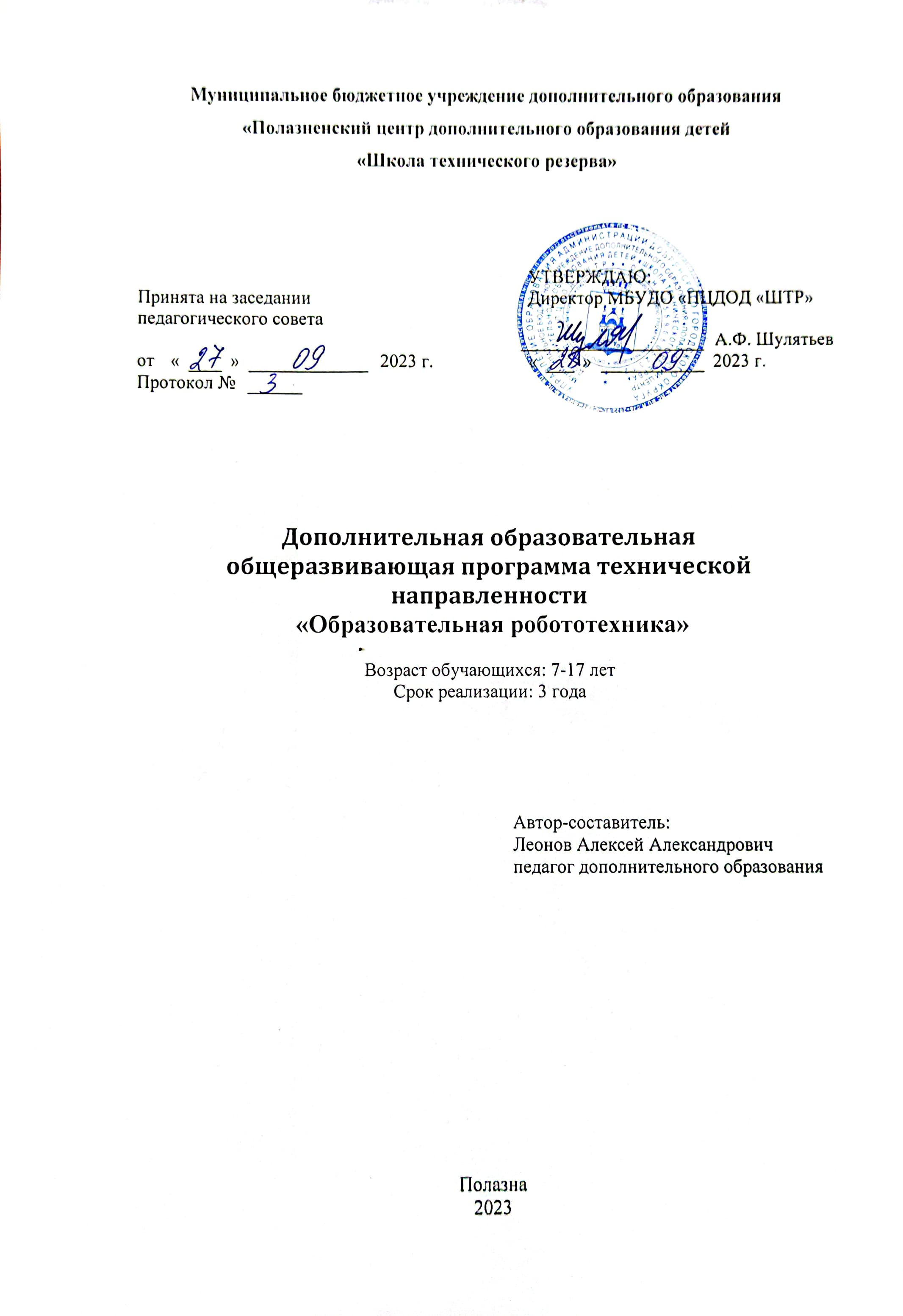 ВведениеСовременное высокотехнологическое общество рождает новые проблемы. Технологии становятся все сложнее, а количество специалистов, готовых решать сложные задачи, к сожалению, не растет. Двадцать лет назад ребенок, разобрав будильник, видел шестеренки и пытался разобраться, как они взаимодействуют между собой и почему часы тикают. Все было наглядно и вызывало интерес. Сегодня, открыв пластиковый корпус часов, мы увидим лишь пластинку - микросхему. В детстве вместе с отцом будущий инженер мог чинить автомобиль в гараже, настраивать зажигание в карбюраторе, изучать устройство машины и задавать вопросы. Двигатель современных автомобилей скрыт под кожухом, и лишь единицы возьмутся сами настроить работу автомобиля – гораздо практичнее отдать его в руки специалистов. Чтобы в обществе появился серьезный специалист в области современных технологий, уже в детстве ему надо прививать любовь к механизмам, науке и технике. Внутренняя красота современной техники не доступна для понимания большинства людей и тем более скрыта от детей. Зажечь в детстве будущего инженера сегодня не простая задача, это проблема мирового масштаба.На помощь может прийти современное инновационное образование. Так одним из решений обозначенной проблемы является ввод в образовательный процесс дисциплины «Образовательная робототехника». В России эта практика ведется с начала двухтысячных годов. В развитых странах история школьной робототехники насчитывает несколько десятилетий. Основной причиной небывалой популярности этой прикладной науки является ее универсальность, наглядность, практичность и постоянное развитие методического обеспечения. Когда ребенок приступает к изучению робототехники, ему предстоит соприкоснуться с целым рядом научных дисциплин: математикой, физикой, программированием, электроникой. Создание роботизированных систем требует широкого кругозора. Не стоит забывать и про прикладную сторону – все, что делает, он может увидеть, потрогать руками, показать друзьям. Если он пишет программный код, то этот код исполняется не на синем окне компьютера, а бегает по школьному кабинету. Если он проектирует зубчатую передачу, то он ее не просто рисует, а руками подсоединяет к двигателю и к колесу робота.Также стоит отметить, что все современные материалы, на которых строится обучение робототехнике, очень близки к игрушкам и обладают невероятной притягательной способностью для детей всех возрастов и даже для большинства взрослых.АктуальностьНаука во все времена стремилась освободить человека от лишней трудовой деятельности, в особенности от монотонных физических операций. Сегодня большинство процессов на производстве автоматизировано. Робототехника крепко закрепилась как наиболее перспективное направление для исследований. Вероятнее всего, в ближайшее десятилетие оно станет основой современного общества.Высокий темп развития информационных технологий, микроэлектроники и рост рынка технологичной продукции требуют от общества людей,  способных легко и быстро изучать различные продукты этого рынка и на их базе создавать ликвидные высокотехнологичные товары. Способности к изучению этой сферы следует развивать со школьного возраста.  Представленная программа использует конструкторы и программное обеспечение, позволяющие полностью смоделировать этот процесс, дать ребёнку технические, логические и социальные навыки, необходимые для успеха в этой сфере общества и рынка.Новизна программы заключатся в выставлении акцентов на соревновательность в образовательном процессе, публичной демонстрацией обучающимися результатов (открытые мероприятия с привлечением экспертов и прессы).Цель программыРазвитие у ребенка научно-технических способностей в процессе проектирования, моделирования, конструирования и программирования на базе конструктора LEGO EV3.Задачи программыОбучающие:дать первоначальные знания по устройству робототехнических устройств;научить основным приемам сборки и программирования робототехнических средств;сформировать общенаучные и технологические навыки конструирования и проектирования;ознакомить с правилами безопасной работы с инструментами необходимыми при конструировании робототехнических средств;Развивающие задачи:развивать творческую инициативу и самостоятельность;содействовать развитию логического мышления и памяти;развивать внимание, речь, коммуникативные способности;развивать умение работать в режиме творчества;развивать умение принимать нестандартные решения в процессе конструирования и программирования;Воспитывающие:формировать творческое отношение по выполняемой работе;воспитывать умение работать в коллективе;сформировать лидерские качества и чувство ответственности как необходимые качества для успешной работы в команде;Срок реализацииПрограмма рассчитана на 408 часов обучения. Режим занятий: 2 раза в неделю по 2 академических часа. Учебно-методический планСодержание программыМой первый робот- Что такое робот? Как дети себе его представляют?- Знакомство с деталями Lego.- Конструирование первого робота.Мое любимое животное- Знакомство с основными названиями деталей Lego. - Конструирование животного из деталей.Самая высокая башня- Конструирование самой высокой башни.Механический манипулятор- Создание конструкции для переноса банки, находясь на расстоянии от нее.- Конструирование механического манипулятораОдномоторная тележка- Знакомство с сервоприводом.- Конструирование тележки с одним мотором.Механическая передача- Знакомство с устройством редуктора и мультиплакатора.- Конструирование данных конструкций.Клешня- Конструирование клешни с один подвижным элементом.- Конструирование клешни с двумя подвижными элементами.Робот-тягая- Знакомство с блоком NXT- Перенос устройства редуктора на тележку с одним мотором.Двухмоторная тележка- Изучение различных вариантов расположения моторов.- Конструирование тележки с двумя моторами. Tribot по инструкции- Сборка робота «Tribot» по инструкции.- Знакомство с датчиками.Знакомство с LDD (своя конструкция)- Знакомство с программой LDD.LDD по инструкции- Конструирование в LDD различных конструкций различной сложности.Мой шагающий робот- Конструирование шагающего робота.Шагающий робот - Сборка шагающих роботов по инструкциям.Маятник Капицы- Изучение конструкции маятника Капицы.Робот с горизонтальным расположением блока (своя конструкция)- Конструирование робота с горизонтальным расположением блока.Робот «Gor» по инструкции- Сборка робота «Gor» по инструкции.Датчики- Крепление датчиков на роботе «Gor».Простые движения- Программирование робота на простые движения: вперед-назад, патрулирование, круг, квадрат, змейка, восьмерка, волна, треугольник, звезда.Соревнование: Драг- Знакомство с регламентом соревнования.- Проведение соревнования на определение самого быстрого робота.Робот, который ездит между стен- Конструирование робота, который сможет ездить между стен.LDD по инструкции (Робот, который ездит между стен)- Конструирование в LDD робота, которого ребята собрали на предыдущем занятии.Сборка NXT Sudoku- Конструирование робота «Sudoku» по инструкции.Подъемный кран- Конструирование подъемного крана.Соревнование: Перетягивание каната- Знакомство с регламентом соревнования.- Проведение соревнований по перетягиванию каната.Программирование движения по различным траекториям- Программирование движения робота по различным траекториям с различной сложностью.Сборка NXT Segway- Конструирование робота «Segway» по инструкции.Соревнование: Сумо- Знакомство с регламентом соревнования.- Проведение соревнований на звание самого лучшего робота-сумоиста.Соревнование: Лабиринт (сложность 1)- Знакомство с регламентом соревнования.- Проведение соревнований по прохождению лабиринта.Соревнование: Круг- Знакомство с регламентом соревнования.- Проведение соревнований по скоростному прохождению круга.Соревнование: Лабиринт (сложность 2)- Знакомство с регламентом соревнования.- Проведение соревнований по прохождению лабиринта.Соревнование: Кегельринг- Знакомство с регламентом соревнования.- Проведение соревнований «Кегельринг».Соревнование: Лабиринт (сложность 3)- Знакомство с регламентом соревнования.- Проведение соревнований по прохождению лабиринта.Программирование клешни- Программирование клешниСоревнование: Доставка банки- Знакомство с регламентом соревнования.- Проведение соревнований по доставке банки из одной точки в другую.Соревнование: Замена банок- Знакомство с регламентом соревнования.- Проведение соревнований по замене банок. Количество банок может меняться от 2 до 4.Робот-манипулятор- Конструирование робота по переносу деталей из одной точки в другуюПрограммирование робота-манипулятора- Программирование робота сконструированного на предыдущем занятии.Сборка NXT Morph- Конструирование робота «Morph» по инструкции.Игра в гольф- Конструирование и программирование робота для игры в гольфКомандная сборка NXT Shooter- Сборка робота «Shooter» в командах по 4 человекаКибер-рука- Конструирование робототехнической руки.Лабиринт (сложность 1) на командную работу- Командное прохождение лабиринта. Экзамен в ГАИ- Программирование робота на прохождение экзамена в ГАИ (змейка, эспланада, заезд в гараж, параллельная парковка).Робот, взбирающийся по лестнице- Конструирование робота, который сможет взобраться по лестнице.Командная сборка NXT AlphaRex- Сборка робота «AlphaRex» в командах по 4 человекаЛетающий робот- Конструирование летающих роботов (вертолет, самолет, квадракоптер)Битва роботов- Любой поединок роботов. Правила оговариваются заранее.Тематические занятия- Новогодняя тематика.- День победы. Конструирование военной техники.- День космонавтики. Конструирование ракеты.Робот с горизонтальным расположением блока- Конструирование робота с горизонтальным расположением блока.Gor по инструкции- Сборка робота «Gor» по инструкции.Программирование движения по различным траекториям- Программирование движения робота по различным траекториям с различной сложностью.Программирование клешни- Программирование клешни.Соревнование: Волк, Коза, Капуста- Знакомство с регламентом соревнования.- Проведение соревнований «Волк, Коза, Капуста».Датчик касания (простые задания)- Знакомство с датчиком касания.- Программирование датчика касания.Пульт управления роботом- Конструирование и программирование пульта управлением робота.Кибер-рука с датчиком касания- Конструирование и программирование робототехнической руки.LDD по инструкции (сложная конструкция)- Конструирование в LDD.Соревнование: Кегельринг- Знакомство с регламентом соревнования.- Проведение соревнований «Кегельринг».Сборка Кегельринг по фотографиям- Конструирование робота «Кегельринг» по инструкции.Датчик расстояния (простые задания)- Знакомство с датчиком расстояния.- Программирование датчика расстояния.Датчик расстояния (робот, который не падает со стола)- Программирование датчика расстояния, чтобы робот видел пропасть перед ним.Соревнование: Лабиринт (сложность 3)- Знакомство с регламентом соревнования.- Проведение соревнований по прохождению лабиринта.Прохождение лабиринта с датчиком расстояния- Программирование датчика расстояния на прохождение лабиринта.LDD по инструкции (Tribot)- Конструирование в LDD робота «Tribot».Датчик освещенности (простые задания)- Знакомство с датчиком освещенности.- Программирование датчика освещенности.Датчик освещенности (робот, который не падает со стола)- Программирование датчика освещенности, чтобы робот видел пропасть перед ним.Движение по линии с одним датчиком- Программирование движения по линии с помощью одного датчика освещенности.Движение по линии с двумя датчиками- Программирование движения по линии с помощью двух датчиков освещенности.Создание Супер-блоков- Создание своего блока для управления роботом.П-регулятор- Программирование движения робота по линии с помощью П-регулятора.Соревнование: Траектория- Знакомство с регламентом соревнования.- Проведение соревнований «Траектория».LDD по инструкции (Gor)- Конструирование в LDD робота «Gor».Командная сборка BOBB3E- Сборка робота «BOBB3E» в командах по 4 человекаЛабиринт (сложность 1) на командную работу- Знакомство с регламентом соревнования.- Проведение соревнований «Лабиринт».Командная сборка DINOR3X- Сборка робота «DINOR3X» в командах по 4 человекаЛабиринт (сложность 2) на командную работу- Знакомство с регламентом соревнования.- Проведение соревнований «Лабиринт».Командная сборка TRACK3R- Сборка робота «TRACK3R» в командах по 4 человекаЛабиринт (сложность 3) на командную работу- Знакомство с регламентом соревнования.- Проведение соревнований «Лабиринт».Командная сборка R3PTAR- Сборка робота «R3PTAR» в командах по 4 человекаСоревнование: Биатлон (младшая)- Знакомство с регламентом соревнования.- Проведение соревнований «Биатлон».Командная сборка SPIK3R- Сборка робота «SPIK3R» в командах по 4 человека.Сборка Чертежник- Сборка робота «Чертежник» по инструкции.Соревнование: Чертежник (младшая)- Знакомство с регламентом соревнования.- Проведение соревнований «Чертежник».Командная сборка EV3RSTORM- Сборка робота «EV3RSTORM» в командах по 4 человека.Соревнование: Чертежник (старшая)- Знакомство с регламентом соревнования.- Проведение соревнований «Чертежник».Переменные и операции с ними- Знакомство с переменными.Простые задания с переменными- Выполнение простых заданий с переменными.Ускорение и замедление робота- Программирование робота на плавное повышение скорости и замедление.Подготовка к соревнованиям- Подготовка к соревнованиям различного уровня (региональные, всероссийские).Робот с горизонтальным расположением блока- Конструирование робота с горизонтальным расположением блока.Соревнование: Лабиринт- Знакомство с регламентом соревнования.- Изучение конструкций и вариантов решения для поставленной задачи. - Проведение соревнований «Лабиринт».LDD (робот, который проходил лабиринт)- Конструирование в LDD робота, который проходил лабиринт на предыдущем занятии.Соревнование: Волк, Коза, Капуста.- Знакомство с регламентом соревнования.- Изучение конструкций и вариантов решения для поставленной задачи. - Проведение соревнований «Волк, Коза, Капуста».Соревнование: Сумо- Знакомство с регламентом соревнования.- Изучение конструкций и вариантов решения для поставленной задачи. - Проведение соревнований «Сумо».Сборка Black Eagle (шестиколесная модификация)- Сборка робота «Black Eagle» по фотографиям.Сборка Black Eagle (четырехколесная модификая)- Сборка робота «Black Eagle» по фотографиям.LDD (Black Eagle)- Конструирование в LDD робота «Black Eagle».Соревнование: Сумо- Знакомство с регламентом соревнования.- Изучение конструкций и вариантов решения для поставленной задачи. - Проведение соревнований «Сумо».Соревнование: Драг- Знакомство с регламентом соревнования.- Изучение конструкций и вариантов решения для поставленной задачи. - Проведение соревнований «Драг».Соревнование: Круг- Знакомство с регламентом соревнования.- Изучение конструкций и вариантов решения для поставленной задачи. - Проведение соревнований «Круг».Изучение конструкций шагающих роботов- Изучение конструкций шагающих робот. Соревнование: Шагающий робот на скорость- Знакомство с регламентом соревнования.- Изучение вариантов решения для поставленной задачи. - Проведение соревнований.Соревнование: Шагающий робот сумо- Знакомство с регламентом соревнования.- Изучение вариантов решения для поставленной задачи. - Проведение соревнований.Сборка Totem- Сборка робота «Totem» по фотографиям.П-регулятор- Изучение П-регулятора.- Программирование движения робота по линии с помощью П-регулятора.ПД-регулятор- Изучение ПД-регулятора.- Программирование движения робота по линии с помощью ПД-регулятора.ПИД-регулятор- Изучение ПИД-регулятора.- Программирование движения робота по линии с помощью ПИД-регулятора.Соревнование: Шорт-трек- Знакомство с регламентом соревнования.- Изучение конструкций и вариантов решения для поставленной задачи. - Проведение соревнований «Шорт-трек».Сборка ShortTracker- Сборка робота «ShortTracker» по фотографиям.LDD (ShortTracker)- Конструирование в LDD робота «ShortTracker».Соревнование: Кегельринг- Знакомство с регламентом соревнования.- Изучение конструкций и вариантов решения для поставленной задачи. - Проведение соревнований «Кегельринг».Соревнование: Траектория- Знакомство с регламентом соревнования.- Изучение конструкций и вариантов решения для поставленной задачи. - Проведение соревнований «Траектория».Соревнование: Биатлон (младшая)- Знакомство с регламентом соревнования.- Изучение конструкций и вариантов решения для поставленной задачи. - Проведение соревнований «Биатлон».Соревнование: Биатлон (старшая)- Знакомство с регламентом соревнования.- Изучение конструкций и вариантов решения для поставленной задачи. - Проведение соревнований «Биатлон».Соревнование: Сортировщик (младшая)- Знакомство с регламентом соревнования.- Изучение конструкций и вариантов решения для поставленной задачи. - Проведение соревнований «Сортировщик».Соревнование: Сортировщик (старшая)- Знакомство с регламентом соревнования.- Изучение конструкций и вариантов решения для поставленной задачи. - Проведение соревнований «Сортировщик».Соревнование: Биатлон (профи)- Знакомство с регламентом соревнования.- Изучение конструкций и вариантов решения для поставленной задачи. - Проведение соревнований «Биатлон».Сборка Чистильщик Сборка робота «Чистильщик» по фотографиям.Подготовка к соревнованиям- Подготовка к соревнованиям различного уровня (региональные, всероссийские).Список литературыФилиппов С.А. - Робототехника для детей и родителей, 2011г.http://mindstorms.lego.com«Занимательная робототехника» - http://edurobots.ru«Программа робототехника» - http://www.russianrobotics.ruhttp://robosport.ru/http://roboforum.ru/http://www.lego.com/education/http://www.wroboto.org/http://www.roboclub.ru/http://robosport.ru/http://lego.rkc-74.ru/ http://legoclab.pbwiki.com/http://www.int-edu.ru/http://robotclubchel.blogspot.com/ http://legomet.blogspot.com/1 год обучения программы «Образовательная робототехника»1 год обучения программы «Образовательная робототехника»1 год обучения программы «Образовательная робототехника»1 год обучения программы «Образовательная робототехника»1 год обучения программы «Образовательная робототехника»Наименование разделаВсего, час.в т.ч.в т.ч.Форма контроляНаименование разделаВсего, час.ТеорияПрактикаФорма контроляМой первый робот211ОпросМое любимое животное211Зачётная работаСамая высокая башня 211Зачётная работаМеханический манипулятор211Зачётная работаОдномоторная тележка211Зачётная работаМеханическая передача422Зачётная работаКлешня422Зачётная работаРобот-тягач211Зачётная работаДвухмоторная тележка202Зачётная работаTribot по инструкции202ОпросЗнакомство с LDD (своя конструкция)211ОпросLDD по инструкции 202Зачётная работаМой шагающий робот404Зачётная работаШагающий робот 422Зачётная работаМаятник Капицы211Зачётная работаРобот с горизонтальным расположением блока (своя конструкция)202Зачётная работаРобот «Gor» по инструкции202Зачётная работаДатчики 422Зачётная работаПростые движения422Зачётная работаСоревнование: Драг202Зачётная работаРобот, который ездит между стен211Зачётная работаLDD по инструкции (Робот, который ездит между стен)202Зачётная работаСборка NXT Sudoku202Зачётная работаПодъемный кран211Зачётная работаСоревнование: Перетягивание каната202Зачётная работаПрограммирование движения по различным траекториям202Зачётная работаСборка NXT Segway202Зачётная работаСоревнование: Сумо404Зачётная работаСоревнование: Лабиринт (сложность 1)404Зачётная работаСоревнование: Круг404Зачётная работаСоревнование: Лабиринт (сложность 2)404Зачётная работаСоревнование: Кегельринг404Зачётная работаСоревнование: Лабиринт (сложность 3)404Зачётная работаПрограммирование клешни404Зачётная работаСоревнование: Доставка банки404Зачётная работаСоревнование: Замена банок404Зачётная работаРобот-манипулятор422Зачётная работаПрограммирование робота-манипулятора422Зачётная работаСборка NXT Morph202Зачётная работаИгра в гольф202Зачётная работаКомандная сборка NXT Shooter202Зачётная работаКибер-рука422Зачётная работаЛабиринт (сложность 1) на командную работу211Зачётная работаЭкзамен в ГАИ211Зачётная работаРобот, взбирающийся по лестнице202Зачётная работаКомандная сборка NXT AlphaRex202Зачётная работаЛетающий робот211Зачётная работаБитва роботов202Зачётная работаТематические занятия422Зачётная работа136311052 год обучения программы «Образовательная робототехника»2 год обучения программы «Образовательная робототехника»2 год обучения программы «Образовательная робототехника»2 год обучения программы «Образовательная робототехника»2 год обучения программы «Образовательная робототехника»Наименование разделаВсего, час.в т.ч.в т.ч.Форма контроляНаименование разделаВсего, час.ТеорияПрактикаФорма контроляРобот с горизонтальным расположением блока211Зачётная работаGor по инструкции202Зачётная работаПрограммирование движения по различным траекториям211Зачётная работаПрограммирование клешни211Зачётная работаСоревнование: Волк, Коза, Капуста413Зачётная работаДатчик касания (простые задания)413Зачётная работаПульт управления роботом211Зачётная работаКибер-рука с датчиком касания211Зачётная работаLDD по инструкции (сложная конструкция)211Зачётная работаСоревнование: Кегельринг211Зачётная работаСборка Кегельринг по фотографиям202Зачётная работаДатчик расстояния (простые задания)413Зачётная работаДатчик расстояния (робот, который не падает со стола)211Зачётная работаСоревнование: Лабиринт (сложность 3)211Зачётная работаПрохождение лабиринта с датчиком расстояния211Зачётная работаLDD по инструкции (Tribot)211Зачётная работаДатчик освещенности (простые задания)211Зачётная работаДатчик освещенности (робот, который не падает со стола)211Зачётная работаДвижение по линии с одним датчиком211Зачётная работаДвижение по линии с двумя датчиками211Зачётная работаСоздание Супер-блоков211Зачётная работаП-регулятор422Зачётная работаСоревнование: Траектория615Зачётная работаLDD по инструкции (Gor)202Зачётная работаКомандная сборка BOBB3E413Зачётная работаЛабиринт (сложность 1) на командную работу211Зачётная работаКомандная сборка DINOR3X413Зачётная работаЛабиринт (сложность 2) на командную работу211Зачётная работаКомандная сборка TRACK3R413Зачётная работаЛабиринт (сложность 3) на командную работу211Зачётная работаКомандная сборка R3PTAR413Зачётная работаСоревнование: Биатлон (младшая)413Зачётная работаКомандная сборка SPIK3R413Зачётная работаСборка Чертежник211Зачётная работаСоревнование: Чертежник (младшая)413Зачётная работаКомандная сборка EV3RSTORM413Зачётная работаСоревнование: Чертежник (старшая)413Зачётная работаПеременные и операции с ними211Зачётная работаПростые задания с переменными615Зачётная работаУскорение и замедление робота211Зачётная работаПодготовка к соревнованиям22022Зачётная работа13638983 год обучения программы «Образовательная робототехника»3 год обучения программы «Образовательная робототехника»3 год обучения программы «Образовательная робототехника»3 год обучения программы «Образовательная робототехника»3 год обучения программы «Образовательная робототехника»Наименование разделаВсего, час.в т.ч.в т.ч.Форма контроляНаименование разделаВсего, час.ТеорияПрактикаФорма контроляРобот с горизонтальным расположением блока  211Зачётная работаСоревнование: Лабиринт624Зачётная работаLDD (робот, который проходил лабиринт)404Зачётная работаСоревнование: Волк, Коза, Капуста 422Зачётная работаСоревнование: Сумо422Зачётная работаСборка Black Eagle (шестиколесная модификация)413Зачётная работаСборка Black Eagle (четырехколесная модификая)413Зачётная работаLDD (Black Eagle)404Зачётная работаСоревнование: Сумо404Зачётная работаСоревнование: Драг422Зачётная работаСоревнование: Круг422Зачётная работаИзучение конструкций шагающих роботов422Зачётная работаСоревнование: Шагающий робот на скорость422Зачётная работаСоревнование: Шагающий робот сумо422Зачётная работаСборка Totem413Зачётная работаП-регулятор422Зачётная работаПД-регулятор422Зачётная работаПИД-регулятор422Зачётная работаСоревнование: Шорт-трек413Зачётная работаСборка ShortTracker413Зачётная работаLDD (ShortTracker)202Зачётная работаСоревнование: Кегельринг422Зачётная работаСоревнование: Траектория624Зачётная работаСоревнование: Биатлон (младшая)624Зачётная работаСоревнование: Биатлон (старшая)624Зачётная работаСоревнование: Сортировщик (младшая)624Зачётная работаСоревнование: Сортировщик (старшая)624Зачётная работаСоревнование: Биатлон (профи)624Зачётная работаСборка Чистильщик404Зачётная работаПодготовка к соревнованиям10010Зачётная работа1364294